Uchwała Nr XXXII/234/2018Rady Powiatu Mławskiegoz dnia 22 marca 2018 rokuw sprawie ustalenia tygodniowego, obowiązkowego wymiaru godzin zajęć dla nauczycieli niewymienionych w art. 42 ust. 3 ustawy Karta Nauczyciela oraz zasad zaliczania do obowiązkowego wymiaru godzin poszczególnych zajęć w kształceniu zaocznymNa podstawie art.12 pkt 11 ustawy z dnia 5 czerwca 1998r o samorządzie powiatowym (Dz. U. z 2017r., poz.1868 ze zm.) oraz art.42 ust 7 pkt  3 i art.91d pkt 1 ustawy z dnia 26 stycznia 1982r. Karta Nauczyciela (Dz. U. z 2017r., poz.1189 ze zm.) Rada Powiatu Mławskiego uchwala, co następuje:§ 1Tygodniowy obowiązkowy wymiar godzin zajęć nauczycieli niewymienionych                      w art. 42 ust 3 ustawy – Karta Nauczyciela, nauczycieli szkół zaocznych, nauczycieli realizujących w ramach stosunku pracy obowiązki określone dla stanowisk o różnym tygodniowym obowiązkowym wymiarze godzin, pedagogów, psychologów, logopedów, doradców zawodowych oraz zasad zaliczania do wymiaru godzin poszczególnych zajęć w kształceniu zaocznym ustala się według następujących norm:Zadania doradcy metodycznego, o którym mowa w tabeli wiersz 2 realizowane są              w formach określonych w rozporządzeniu ministra właściwego ds. oświaty.Dla ustalenia tygodniowego obowiązkowego wymiaru zajęć pedagoga, psychologa, logopedy, doradcy zawodowego przez godzinę zajęć należy rozumieć jednostkę            60-minutową.§ 2Do obowiązkowego wymiaru godzin zajęć dydaktycznych nauczyciela zatrudnionego         w kształceniu zaocznym zalicza się:godziny wykładów, konferencji, konsultacji, ćwiczeń i ćwiczeń zajęć praktycznych,                           godziny faktycznie zrealizowane: poprawa i ocena pracy kontrolnej z danego przedmiotu (nie więcej jak jedna praca kontrolna w semestrze przypadająca na ucznia) – 15 minut;poprawa i ocena egzaminu pisemnego lub praktycznego semestralnego lub końcoworocznego – 15 minut na każdego ucznia;przeprowadzenie ustnego egzaminu semestralnego lub końcoworocznego –  10 minutna każdego przeegzaminowanego ucznia;nadzorowanie i przeprowadzenie pisemnych i praktycznych egzaminów semestralnychlub końcoworocznych, realizowane poza godzinami, o których mowa w punkcie 1)– równowartość 2 godzin dydaktycznych.Rozliczenie godzin nauczyciela, o których mowa w ust. 1, pkt 1) następuje w każdym semestrze - w okresie semestru nauczyciel obowiązany jest zrealizować wymiar godzin zajęć określonych w arkuszu organizacyjnym oraz ramowym rozkładzie zajęć z tym, że za podstawę rozliczenia przyjmuje się zapisy w dzienniku lekcyjnym, godziny usprawiedliwionej nieobecności w pracy i godziny niezrealizowane z przyczyn leżących po stronie pracodawcy.Rozliczenie godzin nauczyciela, o których mowa w ust. 1, pkt 2) następuje bezpośrednio po każdym semestrze, z tym, że za podstawę rozliczenia przyjmuje się:zestawienie poprawionych i ocenionych prac kontrolnych, – pkt 2) lit. a);protokoły z przeprowadzonych egzaminów oraz zapisy w dzienniku lekcyjnym - pkt 2 lit. b) i c); zapisy w dzienniku lekcyjnym, zatwierdzone przez dyrektora szkoły – pkt 2) lit. d).Zapisy określone w ust 1, 2 i 3 mają również zastosowanie do nauczycieli zatrudnionych w szkole w systemie dziennym, a uzupełniających etat lub realizujących godziny ponadwymiarowe w szkole zaocznej. § 3Wykonanie uchwały powierza się Zarządowi Powiatu Mławskiego.§ 4Traci moc Uchwała Nr XIX/154/2012 Rady Powiatu Mławskiego  z dnia 30 sierpnia 2012 roku w sprawie ustalenia tygodniowego obowiązkowego wymiaru zajęć dydaktycznych, wychowawczych i opiekuńczych dla nauczycieli realizujących  w ramach etatu zajęcia                     o różnym wymiarze godzin a także nauczycieli niewymienionych w art.42 ust.3 ustawy Karta Nauczyciela oraz zasad zaliczania do obowiązkowego wymiaru godzin poszczególnych zajęć w kształceniu zaocznym.§ 5Uchwała podlega ogłoszeniu w Dzienniku Urzędowym Województwa Mazowieckiego                           i wchodzi w życie od 1 września 2018r.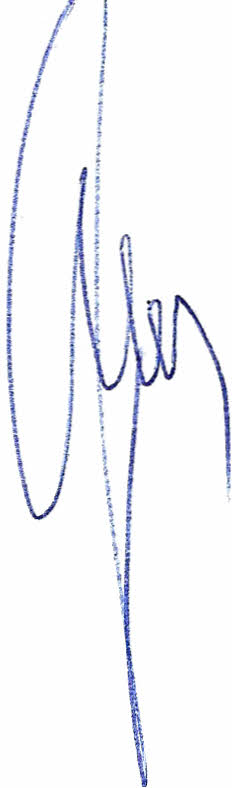 Przewodniczący Rady Powiatu           Henryk AntczakUzasadnienieObowiązek podjęcia uchwały wynika z ustawy z dnia 26 stycznia 1982 roku Karta Nauczyciela (Dz. U. z 2017r., poz.1189 z późn.zm.), art.42 ust 7 pkt 3 ustawy stanowi, iż tygodniowy obowiązkowy wymiar godzin zajęć nauczycieli szkół niewymienionych w art. 42 ust.3, nauczycieli prowadzących kształcenie w formie zaocznej, nauczycieli kolegiów pracowników służb społecznych, nauczycieli kształcenia na odległość, nauczycieli realizujących w ramach stosunku pracy obowiązki określone dla stanowisk o różnym tygodniowym obowiązkowym wymiarze godzin, pedagogów, psychologów, logopedów, doradców zawodowych prowadzących zajęcia związane z wyborem kierunku kształcenia                   i zawodu w celu wspomagania uczniów w podejmowaniu decyzji edukacyjnych i zawodowych, o których mowa w przepisach wydanych na podstawie  art. 47 ust 1 pkt5 ustawy - Prawo oświatowe, bibliotekarzy bibliotek pedagogicznych oraz zasady zaliczania do wymiaru godzin określa organ prowadzący szkołę lub placówkę. W związku z tym, że Karta Nauczyciela wprowadza maksymalny wymiar pensum pedagogów, psychologów, logopedów i doradców zawodowych prowadzących zajęcia związane z wyborem kierunku kształcenia i zawodu w celu wspomagania uczniów                                            w podejmowaniu decyzji edukacyjnych  i zawodowych uchwałę Rady Powiatu należy dostosować  do znowelizowanych wymogów Karty Nauczyciela.Obowiązujące przepisy prawa miejscowego należy zatem dostosować do zmieniającego się prawa oświatowego, tak aby dyrektorzy przedszkoli i szkół i placówek oświatowych podległych Powiatowi Mławskiemu mogli właściwie zaplanować organizację roku szkolnego 2018/2019.Projekt uchwały przedstawiono do zaopiniowania związkom zawodowym.L.p.StanowiskoObowiązkowy tygodniowy wymiar godzin1.Pedagodzy, psycholodzy, logopedzi  i doradcy zawodowi  w szkołach i placówkach w rozumieniu przepisów ustawy Prawo oświatowe222.Nauczyciel zatrudniony w Ośrodku Doskonalenia Nauczycieli realizujący zadania doradcy metodycznego, konsultanta.243.Nauczyciele prowadzący kształcenie w formie zaocznej18